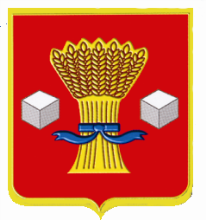 Администрация        Светлоярского муниципального района Волгоградской областиПОСТАНОВЛЕНИЕот 26.06.2023                  № 834           Руководствуясь Федеральным законом от 06.10.2003 № 131-ФЗ «Об общих принципах организации местного самоуправления в Российской Федерации», Федеральным законом от 22.11.1995  № 171-ФЗ «О государственном регулировании производства и оборота этилового спирта, алкогольной и спиртосодержащей продукции и об ограничении потребления (распития) алкогольной продукции», законом Волгоградской области от 15.03.2019 № 17-ОД «О регулировании отдельных отношений в сфере розничной продажи алкогольной продукции на территории Волгоградской области, за исключением розничной продажи алкогольной продукции при оказании услуг общественного питания», руководствуясь Уставом Светлоярского муниципального района Волгоградской области, Уставом Светлоярского городского поселения Светлоярского муниципального района Волгоградской области,п о с т а н о в л я ю:Установить ограничения в сфере розничной продажи алкогольной продукции на территории р. п. Светлый Яр Светлоярского городского поселения Светлоярского муниципального района Волгоградской области во время проведения культурно-массовых мероприятий 01.07.2023. Отделу по муниципальной службе, общим и кадровым вопросам администрации Светлоярского муниципального района (Иванова Н.В.) разместить настоящее постановление в сети «Интернет» на официальном                             сайте Светлоярского муниципального района Волгоградской области.3.      Контроль за исполнением постановления возложить на заместителя главы Светлоярского муниципального района Волгоградской области             Евдокимову Л.А.  Глава муниципального района	                                                               В.В.ФадеевИсп.Зыкова А.Ю.Об установлении ограничений  в сфере розничной продажи алкогольной продукции на территории р. п. Светлый Яр Светлоярского городского поселения Светлоярского муниципального района Волгоградской области во время проведения  культурно-массовых мероприятий